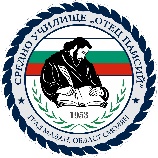  Средно  училище „Отец Паисий”гр. Мадан,  обл. Смолян общ. Мадан, ул.”Паисий Хилендарски” № 11   тел./факс 0308/2 20 33До Директора      	                                на Средно училище „Отец Паисий“ гр. МаданЗАЯВЛЕНИЕот ………………………………….………………………………………………………………….. родител/трите имена/     УВАЖАЕМА ГОСПОЖО ДИРЕКТОР,Заявявам желанието си детето ми ………………………………………………………………………..……………………………,като ученик/чка в……………………..клас през учебната 2022/2023 г. да бъде включен/а в целодневна организация на обучение, считано от …………………………………..С уважение, …………………………..                                                Дата: ……………………